MY STICKY WEB MODELEXAMPLE OF CREATING A DESIGNCREATED BY GALLERY OF HOPE – WWW.GALLERYOFHOPE.MEMY STICKY WEB MODELWHY DID I CHOOSE THIS DESIGN? __________________________________________________________________________________________________________________________________________________________________________________________________________________________________________________________________________________________CREATED BY GALLERY OF HOPE – WWW.GALLERYOFHOPE.MEMY STICKY WEB MODEL/FOR ONE EVENT OF HURT/INSTRUCTIONS STEP ONEONE EVENT OF HURT IS ALL IT TAKES FOR MANY SYMPTOMS TO ARISEWHAT IS YOUR EVENT? WHAT SYMPTOMS IS IT CREATING?WRITE THIS HURT IN THE MIDDLE SHAPE, THEN WRITE DOWN THE SYMPTOMS AND ISSUES IT IS CAUSING. SKIP STEP TWO AND GO FORWARD TO STEP THREEIT’S OK TO DRAW MORE LINES IN IF NEEDED OR TO NOT USE ALL THE SYMPTOM LINES ANSWER THE QUESTION:  WHY AM I HOLDING ON TO THIS HURTFUL EVENT?CREATED BY GALLERY OF HOPE – WWW.GALLERYOFHOPE.MEMY STICKY WEB MODEL/FOR MULTIPLE EVENTS/INSTRUCTIONS STEP ONETHINK ABOUT STRESSFUL EVENTS OF HURT THAT YOU HAVE NOT HEALED FROM YETWRITE THESE HEARTACHES IN DOWN BELOW, SOME MAY TAKE A WHILE TO SURFACE IT’S OK TO DRAW MORE LINES IN IF NEEDED OR TO NOT USE ALL THE PROVIDED LINES CREATED BY GALLERY OF HOPE – WWW.GALLERYOFHOPE.MEMY STICKY WEB MODEL/FOR MULTIPLE EVENTS/INSTRUCTIONS STEP TWONOW PICK THE HURT YOU WANT TO HEAL FROM FIRSTAND WRITE IT IN THE MIDDLE SHAPETHEN WRITE DOWN THE SYMPTOMS/ISSUES IT IS CAUSINGIT’S OK TO DRAW MORE LINES IN IF NEEDED OR TO NOT USE ALL THE SYMPTOM LINES ANSWER THE QUESTION:  WHY AM I HOLDING ON TO THIS HURTFUL EVENT?CREATED BY GALLERY OF HOPE – WWW.GALLERYOFHOPE.MEMY STICKY WEB MODEL - INSTRUCTIONS STEP THREESELECT THE SYMPTOM YOU WANT TO HEAL FROM FIRSTAND WRITE IT IN THE MIDDLE SHAPE BELOWTHEN WRITE DOWN THE SYMPTOMS/ISSUES IT IS CAUSING – WE WILL CALL THESE SYMPTOM BRANCHESIT’S OK TO DRAW MORE LINES IN IF NEEDED OR TO NOT USE ALL THE SYMPTOM LINES NOW YOU KNOW WHAT SYMPTOMS NEED TO BE WORKED ON (ONE AT A TIME)PICK ONE TO BEGIN, USE RESOURCES LIKE THE HEART OF HOPE PLAN TO HELP HEAL IT.CREATED BY GALLERY OF HOPE – WWW.GALLERYOFHOPE.MEMY STICKY WEB MODEL - INSTRUCTIONS STEP FOUR WRITE THE SELECTED SYMPTOM YOU WILL BE WORKING ON IN THE SHAPE BELOWTHEN DO YOUR RESEARCH HOMEWORK - LEARN ABOUT THIS SYMPTOM AND THINGS THAT MIGHT HELP IT. USE THE INTERNET, SOCIAL MEDIA SITES, BOOKS, PODCASTS, RELAXATION TECHNIQUES, ART, TRY NEW THINGS, LEARN NEW INTERESTS, ETC.EXPERIMENT TO SEE WHAT TYPES OF THINGS HELP MINIMIZE THIS SYMPTOM. AS YOU FIND IDEAS TO TRY, WRITE THEM IN DOWN BELOWIF YOU ALREADY HAVE IDEAS ON HOW TO OVERCOME IT – WRITE THEM DOWN TOOTRY YOUR HARDEST TO MAKE THESE IDEAS “POSITIVE CHOICES”AND NOT ONES THAT CAN LEAD TO OTHER SYMPTOMS OR ADDICTIONS.CREATED BY GALLERY OF HOPE – WWW.GALLERYOFHOPE.MEMY STICKY WEB MODEL - INSTRUCTIONS STEP FIVELOOK THROUGH THE HEART OF HOPE DISTRACTION PLAN AND CHOOSE FORMS THAT MAY AIDE IN HEALING, OR USE THEM TO CREATE YOUR OWN MODEL FORMS.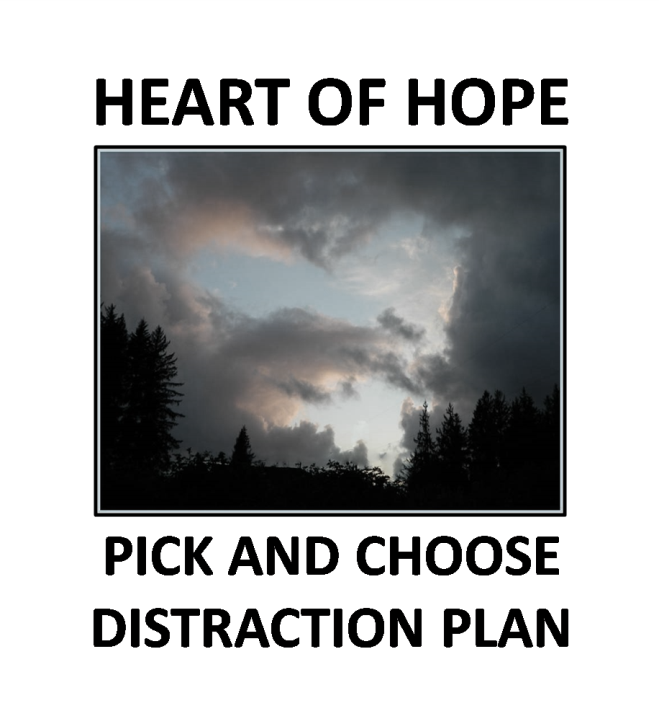 COPY OR RE-DRAW YOUR DESIGN IN DOWN HERECREATED BY GALLERY OF HOPE – WWW.GALLERYOFHOPE.MEMY STICKY WEB MODEL - INSTRUCTIONS STEP SIXFILL IN THIS BLANK CHART WITH A POSITIVE HELP TOPIC  TOPIC: _____________________________________________________NOTES: __________________________________________________________________________________________________________________________________________________________________________CREATED BY GALLERY OF HOPE – WWW.GALLERYOFHOPE.MEMY STICKY WEB MODEL (YES I’M HEALING) - INSTRUCTIONS STEP SEVENIN MIDDLE SHAPE WRITE DOWN THE SYMPTOM I HAVE BEEN WORKING ON HEALING.AS YOU FIND THINGS THAT HELP HEAL/IMPROVE THIS SYMPTOM, WRITE THEM DOWNA STRONG SYMPTOM MAY STILL HIDE IN THE BACKGROUND, WAITING FOR ITS TIME TO SURFACE, AND WHEN IT DOES, YOU ARE NOW EQUIPPED WITH THE AWARENESS AND ABILITY TO QUICKLY USE THIS LIST TO FIGHT IT OFF – BE PROUD OF YOURSELF!CREATED BY GALLERY OF HOPE – WWW.GALLERYOFHOPE.MEMY STICKY WEB MODEL - INSTRUCTIONS STEP EIGHTDO NOT BEGIN THIS STEP UNTIL YOUR PREVIOUS SYMPTOM FEELS UNDER CONTROL.GO BACK TO STEP 3, SELECT ANOTHER SYMPTOM BRANCH TO HEAL AND REPEAT STEPS MY STICKY WEB MODEL - INSTRUCTIONS STEP THREENOW SELECT THE SYMPTOM YOU WANT TO HEAL FROM FIRST (NEXT)AND WRITE IT IN THE MIDDLE SHAPE BELOWTHEN WRITE DOWN THE SYMPTOMS/ISSUES IT IS CAUSING – WE WILL CALL THESE SYMPTOM BRANCHESIT’S OK TO DRAW MORE LINES IN IF NEEDED OR TO NOT USE ALL THE SYMPTOM LINES NOW YOU KNOW WHAT SYMPTOMS NEED TO BE WORKED ON (ONE AT A TIME)PICK ONE TO BEGIN, USE RESOURCES LIKE THE HEART OF HOPE PLAN TO HELP HEAL.CREATED BY GALLERY OF HOPE – WWW.GALLERYOFHOPE.MEMY STICKY WEB MODEL/MULTIPLE EVENTS/INSTRUCTIONS STEP NINEDO NOT BEGIN THIS STEP UNTIL YOUR PREVIOUS HURT FEELS UNDER CONTROL.GO BACK TO STEP 1, SELECT ANOTHER HURT TO HEAL AND REPEAT STEPS 2-9MY STICKY WEB MODEL - FOR MULTIPLE EVENTS - INSTRUCTIONS STEP ONETHINK ABOUT STRESSFUL EVENTS OF HURT THAT YOU HAVE NOT HEALED FROM YETWRITE THESE HEARTACHES IN DOWN BELOW, SOME MAY TAKE A WHILE TO SURFACE IT’S OK TO DRAW MORE LINES IN IF NEEDED OR TO NOT USE ALL THE PROVIDED LINES CREATED BY GALLERY OF HOPE – WWW.GALLERYOFHOPE.ME